ПРАЙС-ЛИСТ на семена сезон 2022 г.Импортные семена  пр-ва Института полеводства и овощеводства  г.Нови Сад, СЕРБИЯ:Базис цены: склад Продавца (Краснодарский край, г.Усть-Лабинск).Контакты:  agrosynergy@mail.ru,    +7(903) 8588136 , +7(960)117-88-36.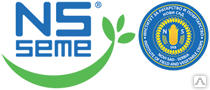 ПОДСОЛНЕЧНИКНаименование гибрида/(регион)      Производство  СербияГруппа спелостиКол-во семян в 1п.е.Цена 1п.е.  руб.Классические гибридыНС Х 7749                             (5,8)ультра-ранний150000€ 110,00НС Х 7728 (Круна)                (7)ранний150000€ 110,00НС Х 6011                              (5)ультра-ранний150000€ 110,00НС Х 6033                              (8)средне-ранний150000€ 110,00НС Х 6773 (Ронин)               (5)средне-ранний150000€ 110,00НС ФЕЛИКС                         (5)средне-ранний150000€ 110,00НС Х 7735 (Кирил)               (5)средне-ранний150000€ 110,00САША (высокоолеиновый) (8)ультра-ранний150000€ 110,00Гибриды устойчивые к  гербицидам (СУМО)НС Х 7749(СУМО)             (5,8)ультра-ранний150000€ 140,00НС Х 8002                           (5,8)ранний150000€ 140,00НС Х 1749                             (8)ранний150000€ 140,00Гибриды устойчивые к  гербицидам (ИМИ)НС Х 6009                         (5,6,8)средне-ранний150000€ 136,00РИМИСОЛ                       (5,6,8)средний150000€ 136,00НС Х 6010 (Пегас)              (5)средне-ранний150000€ 136,00НС Х 6343 (Таурус)            (5)средний150000€ 136,00СОЯНаименование сорта/(регион) Производство  СербияГруппа спелости (дней)Вес 1 мешка   (кг)Цена 1тн                             для конеч. покуп.НС КАТЯ (Рс1)         (5,8)105-11025€ 1 900,00ФАВОРИТ (Рс1)       (5,8)100-10525€ 1 900,00ТАЙФУН   (Рс1)     (6,12)110-11525€ 1 900,00МЕРКУР   (Рс1)         (8)110-11525€ 1 900,00